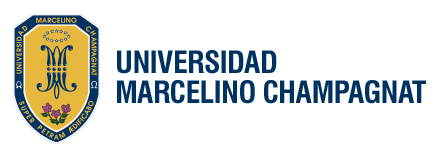 Diplomado enHERRAMIENTAS DEL COACHING PARA EL DESARROLLO DE HABILIDADES SOCIALESObjetivo:Generar un espacio de transformación personal y laboral, a través de un aprendizaje experiencial, incorporando las herramientas y prácticas del coaching, para desarrollar y potenciar las habilidades sociales del maestro; quien, al haberlas incorporado a su quehacer diario como persona y como docente, se encontrará en la capacidad de mostrarlas a sus alumnos y de acompañarlos en su camino de crecimiento social.Características:Diplomado presencial de marzo a noviembre (09 meses). Los aprendizajes brindados en las clases presenciales se consolidarán a través de la plataforma virtual. Se entregará materiales por cada asignatura, correspondientes a lecturas básicas de cada asignatura.Este diplomado consta de 20 créditos. Asignaturas: Autoestima, autoconcepto e identidadComunicación asertiva y empáticaExpresión y manejo de emocionesExpresión del movimiento corporalManejo de conflictosTutoría: Intervenciones grupales e individualesMetodología:La metodología se basa en el Arte del Coaching Ontológico. Por lo que el desarrollo de cada uno de los talleres se basa en la participación activa de los profesores en las diferentes  dinámicas que se desarrollan y en la conversación sobre las reflexiones y aprendizajes que surjan a partir de dicha  experiencia. Las intervenciones se orientan a promover la coherencia entre el lenguaje, la corporalidad y las emociones del SER maestro.Responsables:Coaches ontológicos certificados:Mg. Yanina Pando LeónLic. Giselle García HolguínMg. Rosanna Cordano Ripamonti                                                                                                                                                                                                                                                                                                                                                                                                                                                                                                                                                                                                                                                                                                                                                                                                                                                                                                                                                                                                                                                                                                                                                                                                                                                                                                                                                                                                                                                                                                                                                                                                                                                                                                                                                                                                                                                                                                                                                                                                                                                                                                                                                                                                                                                                                                                                                                                                                                                                                                                                                                                                                                                                                                                                                                                                                                                                                                                                                                                                                                                                                                                                                                                                                                                                                                                                                                                                                                                                                                                                                                                                                                                                                                                                                                                                                                                                                                                                                                                                                                                                                                                                                                                                                                                                                                                                                                                                                                                                                                                                                                                                                                                                                                                                                                                                                                                                                                                                                                                                                                                                                                                                                                                                                                                                                                                                                                                                                                                                                                                                                                                                                                                                                                                                                                                                                                                                                                                                                                                                                                                                                                                                                                                                                                                                                                                                                                                                                                                                                                                                                                                                                                                                                                                                                                                                                                                                                                                                                                                                                                                                                                                                                                                                                                                                                                                                                                                                            Requisitos:Copia del Título Profesional o Licenciatura autenticada por el Secretario General de la Universidad, o Instituto Pedagógico de origen. Indispensable.*Certificados de estudios  originales o copia autenticada por el Secretario General de la Universidad o Instituto Pedagógico de origen y/o por notario o por el secretario general de la UMCH.*Partida de nacimiento original o copia legalizada por notario o Secretario General de la UMCH.*Copia simple del DNI vigente.2 fotos carné, a colores con fondo blanco.Ficha de Inscripción al Programa.Recibo de pago por derecho de inscripción (S/.150.00).Para ex alumnos de la Universidad  M. Champagnat, una copia simple de los documentos.Cronograma:Inscripción	:  	Del 21 de octubre 2013 al 14 de marzo 2014Matrícula	:	Del 17 al 19 de marzo 2014  Horario	:	Lunes y Miércoles de 18:00 a 21:00 horasInicio clases	:	Semana del 24 de marzo 2014Costos:Inscripción	    	 :  	S/.  150.00 y la entrega de la documentación solicitada (requisitos)Costo  Diplomado 	 :	S/. 2,000.00Formas de pago  	 :	*Los ex alumnos de la UMCH y profesores de los colegios Maristas y poseedores de la tarjeta  B-Card  tienen un 10% de descuento (que se realizará en la primera armada). Los descuentos no son acumulables.*El programa se abrirá con un mínimo de 25 participantes.Informes:* Al contado (incluido el 10%  descto.)* Al contado (incluido el 10%  descto.) S/. 1.820,00 * En partes:Matrícula y primera cuota S/.   600,00 7 cuotas de S/.   200,00  c/u